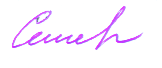 Годовой календарный учебный график  Г(О)БОДПО «УМЦ по ГО и защите от ЧС Липецкой области» на 2019 учебный годЗаместитель начальника                                           С.Э. Георгиева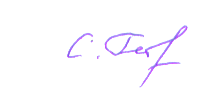 № категорииНаименование категорииДата обученияКоличество человек1.Председатели и члены комиссий по устойчивости функционирования (ПУФ)22-26.0709-13.1216162.Председатели и члены КЧС и ОПБ21.01-01.0213-24.0523.09-04.102019193.Руководители и работники эвакуационных органов15-19.0415-19.0714124.Руководители и специалисты структурных подразделений (работники) органов, специально уполномоченных решать задачи ГО и задачи по предупреждению и ликвидации ЧС 04-08.0223-27.0925-29.111918165.Руководители и заместители руководителей спасательных служб 12-22.0309-19.0917196.Преподаватели-организаторы курса «ОБЖ» и преподаватели дисциплины «БЖД»25-29.03257.Руководители и специалисты ЕДДС МО и ДДС организаций02-06.1297.Персонал ДДС и ЕДДС МО Липецкой области (в рамках функционирования системы-112)03-07.06107.Операторы ЦОВ--8.Руководители НАСФ,                          НФГО01-11.0712-22.0816209.Руководители организаций, отнесенных к категориям по ГО25.02-01.03110.Руководители организаций, не отнесенных к категориям по ГО25.02-01.0313-17.0509-13.0919202011.Начальники, инструкторы, преподаватели курсов ГО--12.Руководители занятий по ГО в организациях(заочная форма обучения с применением дистанционных образовательных технологий и электронного обучения)III кварталIV кварталIV квартал24313113.Инструкторы (консультанты) учебно-консультационных пунктов по ГО(заочная форма обучения с применением дистанционных образовательных технологий и электронного обучения)III квартал614.Главы муниципальных образований14-18.10231 выездСтановлянский МР11-15.0211-22.0214 (ОБЖ)212 выездТербунский МР04-18.0311-15.0314915 (ОБЖ)3 выездГО г. Елец25.03-05.04924 выездГУЗ «ОКВД»01-12.04205 выездг. Данков15-26.0422-26.04357 (ОБЖ)6 выездГУЗ «ЛГП №9»20-31.05147 выездЗадонский МРГУЗ «Задонская МРБ»17-21.0617-28.0610 608 выездГУЗ ЛОДС «Мечта»29.07-09.08189 выездГУЗ «ОВФД»26.08-06.091410 выездВоловский МР30.09-11.106011 выездЛебедянский МР21.10-01.1139 12 выездДолгоруковский МР11-15.1111-22.116 (ОБЖ)24ИТОГО1058